Publicado en Madrid el 26/12/2014 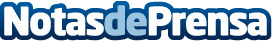 Advierten de la importancia del tamaño de la PDI para los alumnos de las últimas filasLegamaster advierte de la importancia de elegir un tamaño de Pizarra Digital Interactiva (PDi) que se adecue al tamaño real de cada aula ya que las de formato más pequeño (77” o 120 x 150 cm) son más difíciles de visualizar correctamente desde las últimas filas. Stephen England de Legamaster: “Elegir el formato de pizarra interactiva más pequeña por economía puede ser un error”.Datos de contacto:Soledad Olalla Corces910910466Nota de prensa publicada en: https://www.notasdeprensa.es/-137 Categorias: Imágen y sonido Educación Hardware E-Commerce Universidades http://www.notasdeprensa.es